บันทึกข้อความ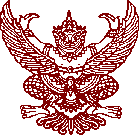 ส่วนงาน  งานการเงิน การคลัง และพัสดุ วิทยาลัยศิลปะ สื่อ และเทคโนโลยี  โทร.505  ที่  อว.8393(22).1/พ	วันที่  เรื่อง  รายงานผลการพิจารณาการประกวดราคาซื้อ/จ้าง  และขออนุมัติสั่งซื้อ/สั่งจ้าง---------------------------------------------------------------------------------------------------------------------------------------------------เรียน คณบดี   	ตามที่ได้ดำเนินการจัดซื้อ/จ้างตามประกาศวิทยาลัยศิลปะ สื่อ และเทคโนโลยี มหาวิทยาลัยเชียงใหม่  ลงวันที่................................... ................... เรื่อง............................................................... ด้วยวิธีประกวดราคาอิเล็กทรอนิกส์ (e-bidding) และเอกสารประกวดราคาจ้างด้วยประกวดราคาอิเล็กทรอนิกส์ (e-Bidding) เลขที่............................ ลงวันที่.................... นั้น	หน่วยงาน...................  ขอรายงานผลการพิจารณาการจัดซื้อ/จ้างดังกล่าว ดังนี้	การประกวดราคาซื้อ/จ้าง..........................................................................ผู้ยื่นข้อเสนอที่ชนะการเสนอราคา ได้แก่ บริษัท/ห้าง...................................................... เสนอราคาต่ำสุด เป็นเงินทั้งสิ้น .......................... บาท (...........................................) รวมภาษีมูลค่าเพิ่มและภาษีอื่น ค่าขนส่ง ค่าจดทะเบียน และค่าใช้จ่ายอื่นๆ ทั้งปวง ซึ่งต่ำกว่าเงินงบประมาณ...................... บาท คิดเป็นอัตราร้อยละ………..	จึงเรียนมาเพื่อโปรดพิจารณา	๑.	เห็นชอบผลการพิจารณาประกวดราคาซื้อ/จ้าง............................. ตามที่คณะกรรมการพิจารณาผลการประกวดราคาอิเล็กทรอนิกส์รายงานเสนอ ตามบันทึกที่................  ลงวันที่.............	๒.	อนุมัติสั่งซื้อ/จ้าง................................................................................................................. จากบริษัท/ห้าง...................................... เป็นเงินทั้งสิ้น..............................บาท (...................................)	๓.	ลงนามในประกาศผู้ชนะการเสนอราคา							ลงชื่อ........................................เจ้าหน้าที่พัสดุ								(                            )							ลงชื่อ......................................................								(นางสาวจงลักษณ์ สมร่าง)						   	     หัวหน้างานการเงิน การคลัง และพัสดุความเห็นผู้มีอำนาจสั่งซื้อ/จ้าง	(   ) เห็นชอบ	(   ) อนุมัติ	(   ) ลงนามแล้ว(.................................................)